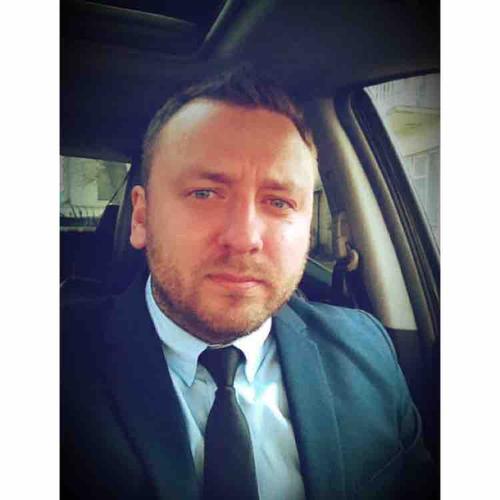 Перевозчиков Сергей ВладимировичМужчина, 32 года, родился 27 августа 1984+7 (925) 0726384— предпочитаемый способ связиS.Perevozchikov84@yandex.ruПроживает: МоскваГражданство: Беларусь, есть разрешение на работу: Россия, БеларусьНе готов к переезду, готов к редким командировкамПеревозчиков Сергей ВладимировичМужчина, 32 года, родился 27 августа 1984+7 (925) 0726384— предпочитаемый способ связиS.Perevozchikov84@yandex.ruПроживает: МоскваГражданство: Беларусь, есть разрешение на работу: Россия, БеларусьНе готов к переезду, готов к редким командировкамЖелаемая должность и зарплатаЖелаемая должность и зарплатаЖелаемая должность и зарплатаЖелаемая должность и зарплатаРуководитель проекта, начальник участкаСтроительство, недвижимость• Эксплуатация• Управление проектамиЗанятость: полная занятостьГрафик работы: полный день
Желательное время в пути до работы: не более часаРуководитель проекта, начальник участкаСтроительство, недвижимость• Эксплуатация• Управление проектамиЗанятость: полная занятостьГрафик работы: полный день
Желательное время в пути до работы: не более часаРуководитель проекта, начальник участкаСтроительство, недвижимость• Эксплуатация• Управление проектамиЗанятость: полная занятостьГрафик работы: полный день
Желательное время в пути до работы: не более часаОпыт работы —11 летОпыт работы —11 летОпыт работы —11 летОпыт работы —11 летОктябрь 2012 — Март 2017
4 года 6 месяцевЮНИСИЛАМосква, www.unisila.ruРуководитель проектаКровельные работы, общестроительные работы, ведение инженерно-технической документации, составление и подписание актов кс-2, кс-3, контроль за ОТ и качеством выполняемых работ.ЮНИСИЛАМосква, www.unisila.ruРуководитель проектаКровельные работы, общестроительные работы, ведение инженерно-технической документации, составление и подписание актов кс-2, кс-3, контроль за ОТ и качеством выполняемых работ.Май 2012 — Октябрь 2012
6 месяцевКоролевремонтМосква, korolevremont.ru/Производитель работкапитальный и косметический ремонт квартир, замена инженерных коммуникаций, ведение инженерно-технической документации, составление и подписание актов выполненных работ, закупка материала, контроль качества выполненных работ.КоролевремонтМосква, korolevremont.ru/Производитель работкапитальный и косметический ремонт квартир, замена инженерных коммуникаций, ведение инженерно-технической документации, составление и подписание актов выполненных работ, закупка материала, контроль качества выполненных работ.Ноябрь 2011 — Март 2012
5 месяцевСтроительный континентМинск, stkt.byПроизводитель работобщестроительные работы, ведение инженерно-технической документации, составление и подписание актов кс-2, кс-3Строительный континентМинск, stkt.byПроизводитель работобщестроительные работы, ведение инженерно-технической документации, составление и подписание актов кс-2, кс-3Октябрь 2009 — Октябрь 2011
2 года 1 месяцМинскремстрой, ОАОМинскПроизводитель работкап. ремонт зданий и сооружений, замена инженерных коммуникаций, ведение инженерно-технической документации, составление и подписание актов кс-2, кс-3Минскремстрой, ОАОМинскПроизводитель работкап. ремонт зданий и сооружений, замена инженерных коммуникаций, ведение инженерно-технической документации, составление и подписание актов кс-2, кс-3Март 2006 — Октябрь 2009
3 года 8 месяцевУП Валан МостМинскПроизводитель работкапитальный ремонт мостов, ведение инженерно-технической документации, составление и подписание актов кс-2, кс-3УП Валан МостМинскПроизводитель работкапитальный ремонт мостов, ведение инженерно-технической документации, составление и подписание актов кс-2, кс-3ОбразованиеОбразованиеОбразованиеОбразованиеВысшееВысшееВысшееВысшее20182018Инновационно - образовательная компания RMA, МоскваМенеджмент в игровых видах спортаИнновационно - образовательная компания RMA, МоскваМенеджмент в игровых видах спорта20062006Белорусский Национальный Технический УниверситетФакультет Транспортных коммуникаций, Строительство дорог и транспортных объектовБелорусский Национальный Технический УниверситетФакультет Транспортных коммуникаций, Строительство дорог и транспортных объектовКлючевые навыкиКлючевые навыкиКлючевые навыкиКлючевые навыкиЗнание языковЗнание языковРусский — роднойАнглийский — могу проходить интервьюРусский — роднойАнглийский — могу проходить интервьюНавыкиНавыкиРабота в команде  Деловая коммуникация  Бюджетирование  Организационные навыки  Управление проектами  AutoCAD  Управление персоналом  Ведение переговоровРабота в команде  Деловая коммуникация  Бюджетирование  Организационные навыки  Управление проектами  AutoCAD  Управление персоналом  Ведение переговоровДополнительная информацияДополнительная информацияДополнительная информацияДополнительная информацияОбо мнеОбо мнесвободное владение ПСД, знание технологических этапов строительства крупных объектов, ведение исполнительной документации, составление геодезических съемок. Имеется квалификационный аттестат прораба дорожно-мостового строительства, удостоверение по охране труда, удостоверение по безопасной работе с кранами.свободное владение ПСД, знание технологических этапов строительства крупных объектов, ведение исполнительной документации, составление геодезических съемок. Имеется квалификационный аттестат прораба дорожно-мостового строительства, удостоверение по охране труда, удостоверение по безопасной работе с кранами.